3-13-2020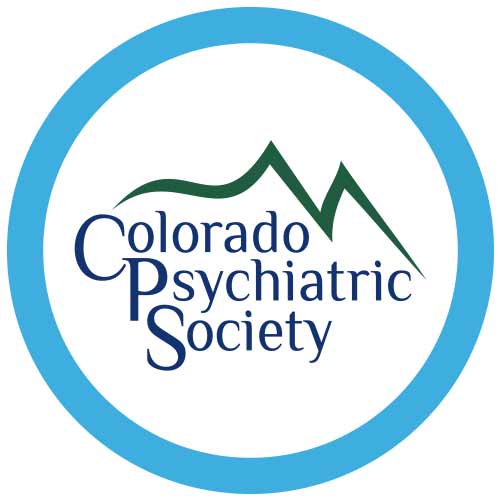 Key Resources CDC Website on COVID-19 
Colorado Department of Public Health & Environment COVID-19 
(including Resources for local public health agencies and health care providers)Additional Resources 
CO Department of Insurance - Policy Directives for Commercial Insurance Market Coverage of COVID-19 Claims
Highlights: If you accept insurance, page 2 is a list of contact information for telehealth providers of specific carriers you can share with patients. To the extent consistent with clinical guidelines, the Division is directing carriers to cover an additional one-time early refill of any necessary prescriptions to ensure individuals have access to their necessary medications should they need to limit close contact with others. This recommendation does not apply to prescription drugs with a high likelihood of abuse, such as opioids.
3/13/2020 CDC webinar on COVID-19: Coronavirus Disease 2019 (COVID-19) Update and Infection Prevention and Control Recommendations

APA -  COVID-19 Mental Health Impacts:  Resources for Psychiatrists
VA Document For Providers and Community Leaders: Helping People Manage Stress Associated with the COVID-19 Virus Outbreak

Resources for Private Practitioners 

Attached are 2 very helpful risk management documents
Adjustments private practitioners can consider making:If you are not currently using telepsychiatry, you may find it easiest to communicate with your patients via telephone. The APA recommends you contact your malpractice carrier before engaging with a patient over the phone without video (e.g., not true telemedicine) to gauge their official, legal position.Clean all “high-touch” surfaces, such as doorknobs, every day (Denver Public Health website)
Telemedicine resources for private practitioner:Should you choose to treat patients via telemedicine, the platform you use should be HIPAA compliant.  Specifically, if any protected health information (PHI) is stored by the platform, regardless of length of time, the vendor must provide you with a Business Associate Agreement (BAA) promising to protect your patients’ information.  Note that free Skype is not HIPAA compliant, as Microsoft will not provide a BAA (please review attached PRMS Coronavirus Alert 1: Proactive Preparation, Not Panic)Sample letter to send to private insurers and Medicaid agencies to inquire about altering restrictions and paying for needed billing codesCPS members have reported that Optum will support telehealth and phone consultations using the usual office CPT codes with a location of "02".Billable CPT codes can be found in this document on Medicare telehealth requirementsAPA page on telepsych and COVID-19A list of companies to explore: Zoom for Healthcare, MegaMeeting Telemedicine, VSee, and doxy.me (these are not endorsed by CPS or the APA)     

Reflections and Recommendations from Fellow Psychiatrists 
Taking Care of Patients During the Coronavirus Outbreak: A Guide for Psychiatrists
Sustaining the Well-Being of Healthcare Personnel during Coronavirus and other Infectious Disease Outbreaks

Blog - Recommendations to other physicians from Washington re: COVID-19
Meeting Updates
CPS Spring Meeting – The CPS Executive Council and Program Committee are discussing options on Wednesday March 15th and we will keep you updated.
CCAPS Spring Meeting – The meeting is currently proceeding as scheduled, but that may change.
APA Annual Meeting – The 2020 Annual Meeting in Philadelphia will not take place in the wake of numerous travel restrictions and public health guidance associated with the pandemic spread of coronavirus (COVID-19). Additional details can be found at https://www.psychiatry.org/psychiatrists/meetings/annual-meeting/about/covid-19-coronavirus-updates.

AACAP 2020 Legislative Conference and Assembly meeting – AACAP has decided to cancel the 2020 Legislative Conference and Assembly meeting scheduled for April 2-4, 2020, in Washington, DC. For those with reservations at the Hyatt Regency, you can contact them by phone at 888.421.1444 to inform them of your cancellation. If you have already made a hotel reservation at the Hyatt Regency Washington on Capitol Hill, please cancel the reservation as soon as possible to avoid cancellation fees by calling 888.421.1442. Cancellation fees will apply if you fail to cancel your reservation.